ТОМСКАЯ ОБЛАСТЬМОЛЧАНОВСКИЙ РАЙОНСОВЕТ МОГОЧИНСКОГО СЕЛЬСКОГО ПОСЕЛЕНИЯРЕШЕНИЕ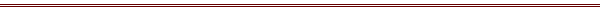 от «_23_» _06____2015г.						                          №___99__ с. МогочиноО назначении выборов Главы муниципальногообразования Могочинское сельское поселение           В соответствии Федеральным законом  от 12 июня 2002 года № 67-ФЗ «Об основных гарантиях избирательных прав и права на участие в референдуме граждан Российской Федерации», статьей 6 Закона Томской области от 14 февраля 2005 года № 29-ОЗ    «О муниципальных выборах в Томской области», Уставом  Могочинского сельского поселенияСОВЕТ МОГОЧИНСКОГОСЕЛЬСКОГО ПОСЕЛЕНИЯ РЕШИЛ: 1.Назначить выборы  Главы  муниципального образования Могочинское сельское поселение по единому избирательному округу, в состав которого входит  вся территория муниципального образования Могочинское сельское поселение, на тринадцатое сентября две тысячи пятнадцатого года.2.Опубликовать настоящее решение в установленном порядке в информационном бюллетене, на сайте администрации Могочинского сельского поселения для ознакомления жителей Могочинского сельского поселения.      Председатель СоветаГлава Могочинского сельского поселения                          А.В. Детлукова